STŘEDOČESKÝ KRAJ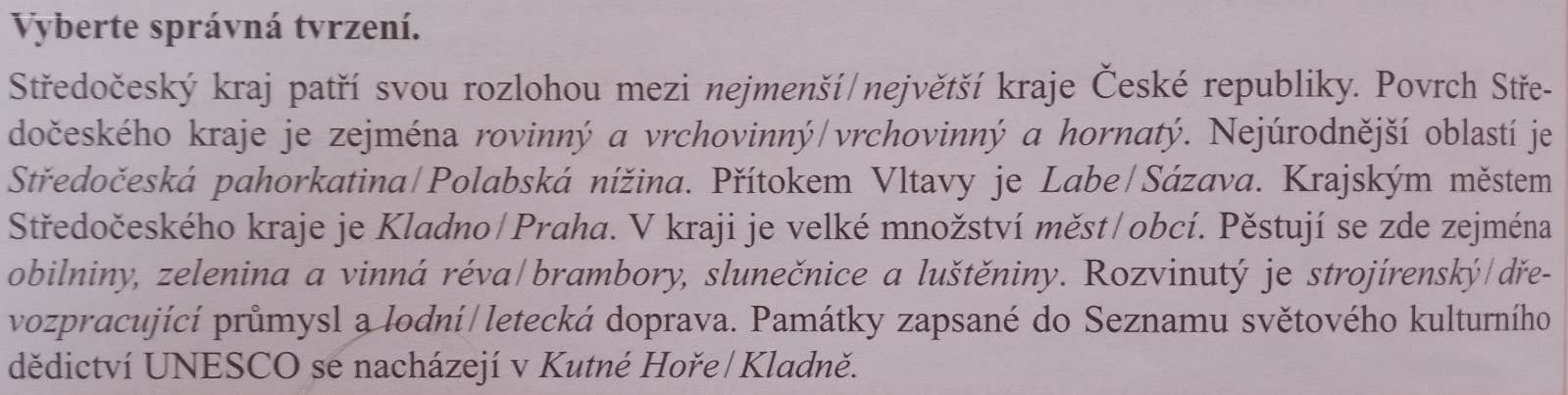 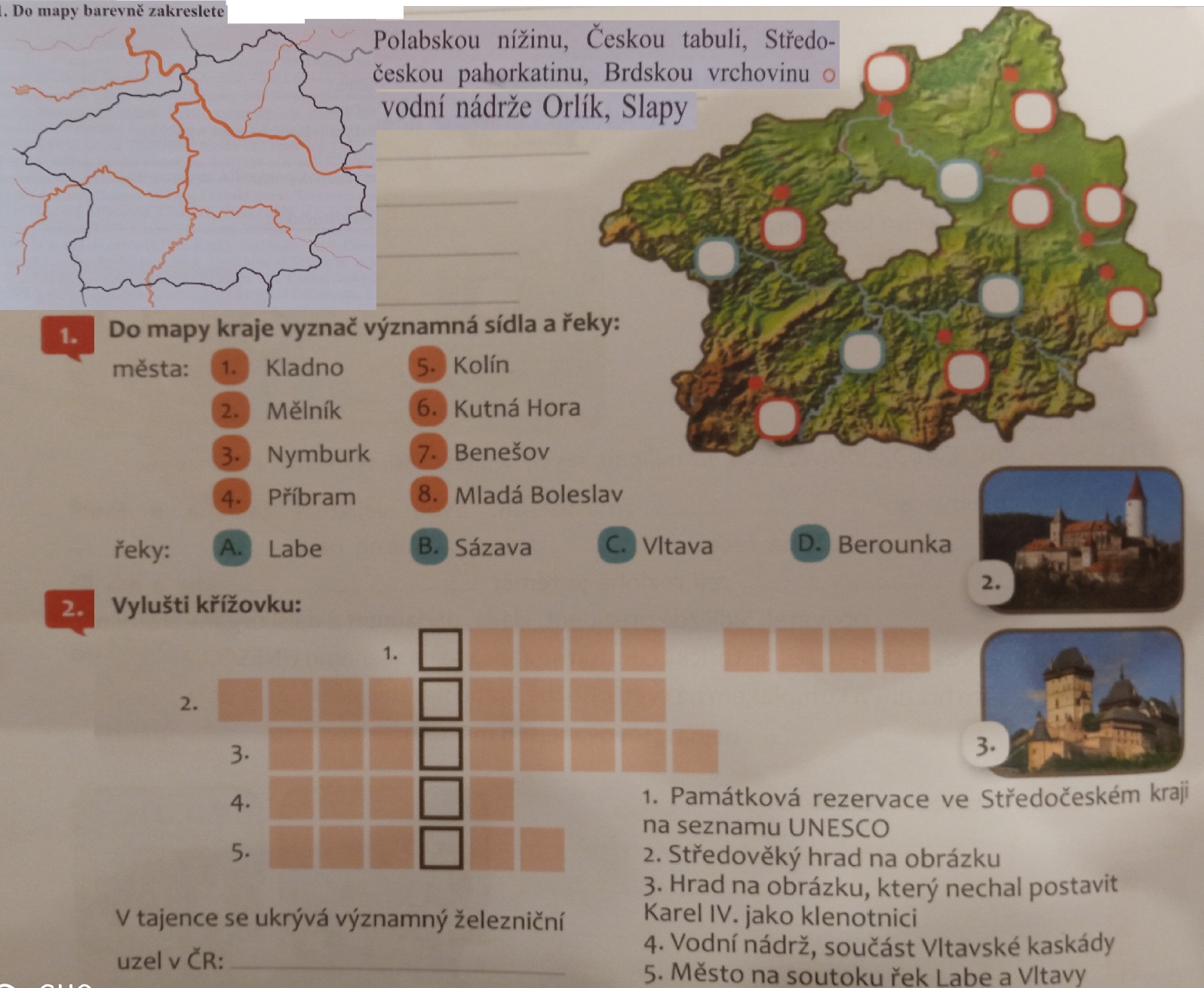 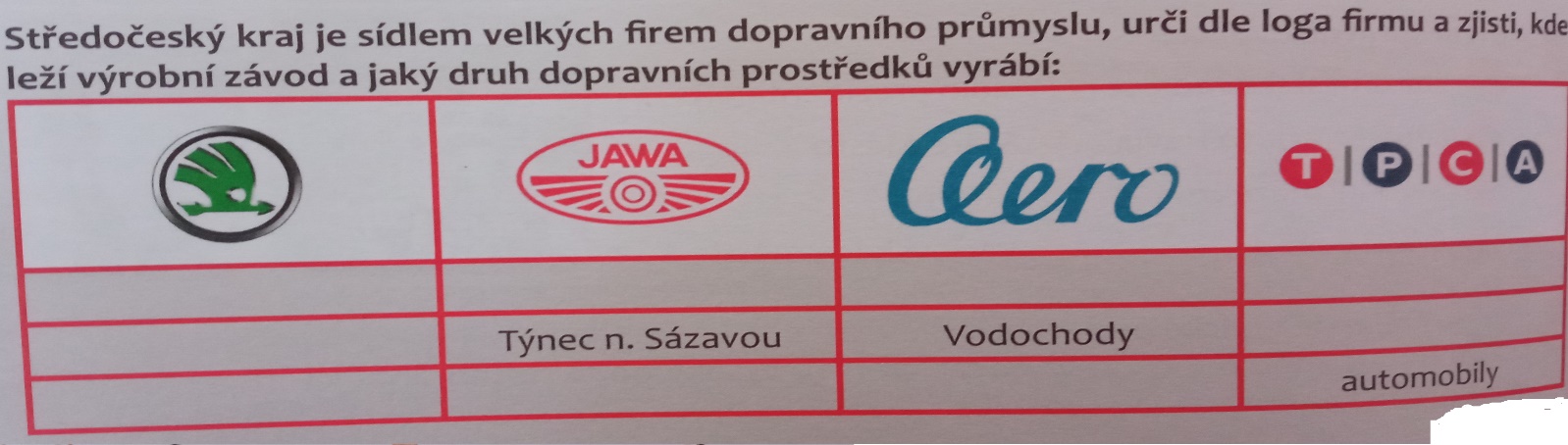 